          《在线课堂》学习单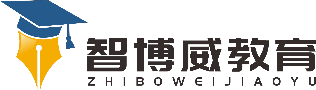 班级：        姓名：单元6年级上册数学第6单元课题百分数的认识温故知新一，说出下面分数的意义。(1)一块木头的质量是一块铁的质量的。(2)一块铁的质量是千克。自主攀登稳中有升判断：下面分母为100的分数，哪个能用百分数表示，改在后面括号里。学校饭堂用掉大米  吨 （   ）说句心里话